T E N T E R D E N                                                                         K E N T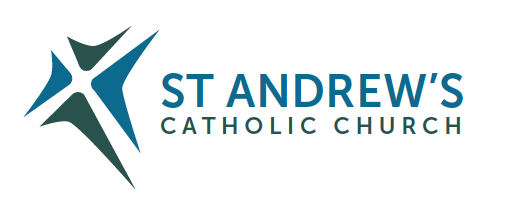 Parish Priest: The Rt. Rev. John Hine, (Emeritus Bishop)Address: The Presbytery, 47 Ashford Road, Tenterden, Kent TN30 6LL.Telephone: 01580 762785. Mobile: 07802 510847Parish E-mail tenterden@rcaos.org.uk               Parish Website: www.standrewstenterden.orgDeacon: Rev. Jolyon Vickers       Telephone: 01580 766449            Email:  jolyonvickers@rcaos.org.uk                                Hire of Parish Hall:  Lesley McCarthy 07791 949652       E-mail: bookings.standrews@talktalk.netNewsletter Editor:  Patricia Sargent   01233 850963       E-mail: sargentpat51@gmail.comNewsletter for the week commencing 18th/19th July 2020First Reading:  Wisdom 12: 13, 16-19Psalm 85 Response: O Lord, you are good and forgivingSecond Reading: Romans 8: 26-27Gospel: Matthew 13: 24-43Father John writes:I am so sad to be leaving you, but I am really pleased you are getting a younger (50) and very able priest.  I was looking forward to a really good rest but not quite what the Lord had in mind for me!  Yesterday moving heavy things round the house, I fell down the stairs backwards- with the result I cannot walk at all for the moment!   Keep me in your prayers please. I hope you will be happy with our refurbished church.With my love:    Fr. JohnYour Prayers are asked for:Those recently deceased: Those ill or infirm: Jennifer Jorden, Joe Adams, Ellie Lawrence, Anne Bryant, Eric Booth, Patricia Hook, Elena Peck (senior), Marjorie Dumbleton, Josie Payne, Joe Venables and all those self-isolating or suffering from COVID-19Those whose anniversaries of death occur at this time: Maisie Strivens, Mary Cowley, Denis Frain, Frank Edgeley, Allen Davis, Janet Chisholm, John Martin Hatherly, Gilbert Rahr, Derek Carpenter and Susan Rahr.This weekThis weekend marks the end of an era with the retirement, on Monday, of Fr John Hine.  He has been Parish Priest at St Andrew’s for the last six and a half years and has worked tirelessly for the parish.  He will be greatly missed and we hope that he won’t be a stranger!  Happy retirement, Fr John!Second collections are deferred until further notice.  The Archbishop’s Council have been considering the issue of second collections, both national and diocesan, and looking at how they may be taken without placing too great a burden on our parishioners.A list of which collections will be taken, and when, should be ready for distribution shortly. However, it is not planned to start second collections again until at least September.Any second collections that have already been scheduled should be deferred until the list is received.Fr Behruz Rafat (Fr Behr) will arrive on Monday to take up his position as Parish Priest.  His first Mass will be on Tuesday, 21st July.  He will be taking Wednesdays as his day off.  Deacon Jolyon will be on call for the parish on Tuesday evenings through to and including Wednesday evenings.  New Pilgrim Path Website of the Week.  The late, great John O’ Donohue wrote that “The greatest sin is the unlived life”. In a powerful one-hour talk, he urges the need to enter fully into our own lives, becoming all that we are capable of becoming – so that “when the time comes for us to lie down and die, we will be able to look back on a life that took honourable risks, that pushed its own frontiers, that tried to look after its own healing...that was compassionate, that didn’t judge, and that tried to look after the poor and neglected, and the unspoken for.” Listen to this compelling recording at: www.NewPilgrimPath.ieThis week’s servicesThe daily Masses/Word and Communion will be a repeat of the Sunday readings, to give parishioners the opportunity to attend.There will be no Adoration as guidelines say that we should stay in an enclosed space for the shortest time possible.And finally…If you are a senior you will understand this one; if you deal with seniors, this should help you understand them a little better, and if you are not a senior yet...God willing, someday you will be... An elderly couple went to breakfast at a restaurant where the 'seniors' special' was two eggs, bacon, hash browns tea and toast for £2.99. 

'Sounds good,' the wife said. 'But I don't want the eggs.'

'Then I'll have to charge you £3.49 because you're ordering a la carte,' the waitress warned her. 

'You mean I'd have to pay for not taking the eggs?' the wife asked, incredulously. 

'YES!' stated the waitress. 

'I'll take the special then,' the wife said.

'How do you want your eggs?' the waitress asked. 

'Raw and in the shell,' the wife replied.

She took the two eggs home and baked a cake.

THE MORAL IS…DON'T MESS WITH SENIORS!!! 
 DayDateFeastTime/DetailSaturday18th JulyFeria10am MassSunday19th JulySixteenth Sunday10am MassMonday20th JulySt Apollinaris10am MassTuesday21st JulySt Lawrence of Brindisi10am MassWednesday22nd JulySt Mary Magdalene10am Word and Communion Thursday23rd JulySt Bridget10am MassFriday24th JulyFeria10am Mass then closed for deep cleaning before private prayer from 11.15am -12 midday, for very short periods only.Saturday25th JulySt James, Apostle10:00 MassSunday26th JulySeventeenth Sunday10.00 Mass